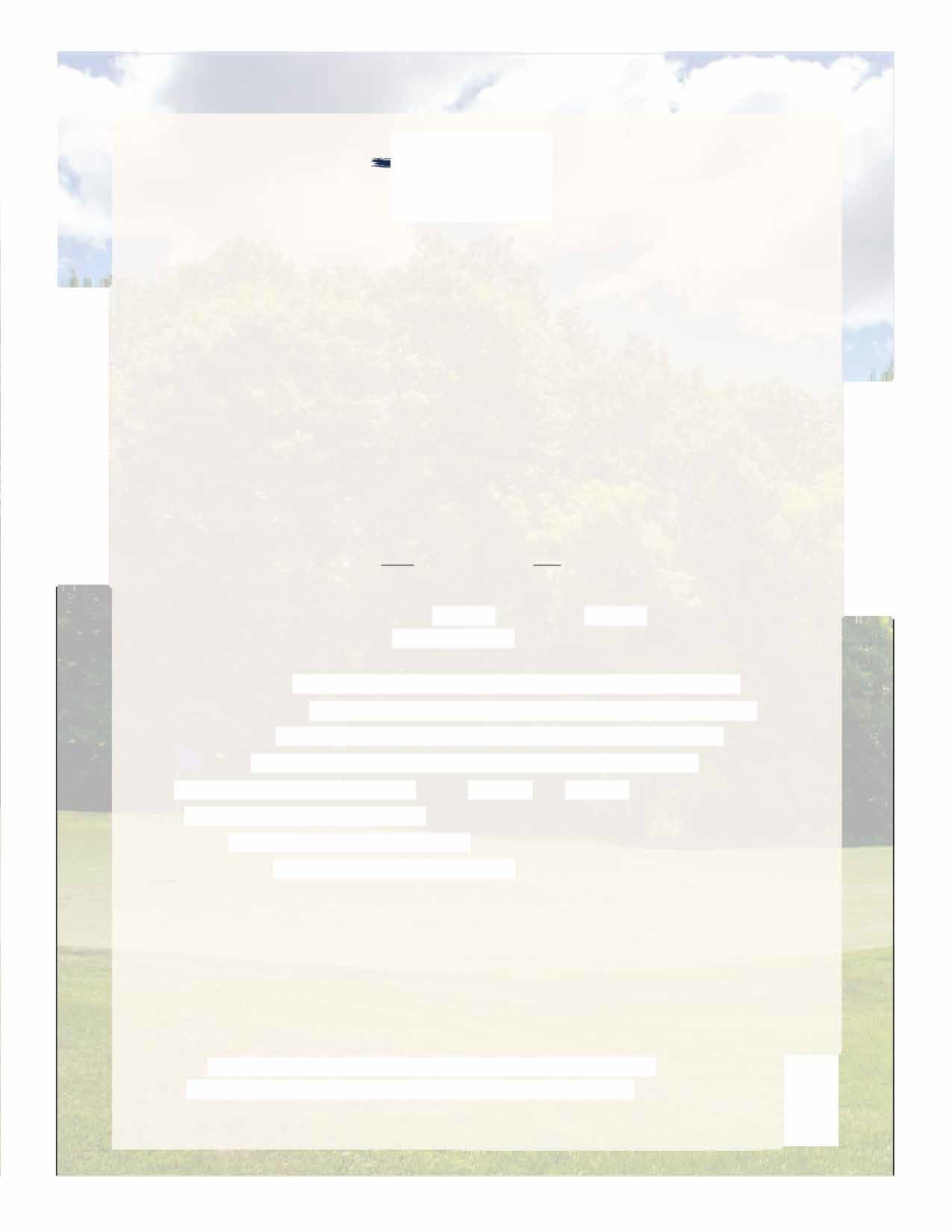 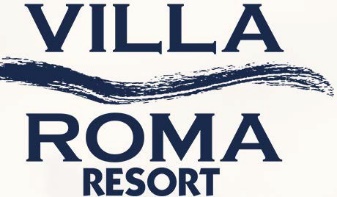 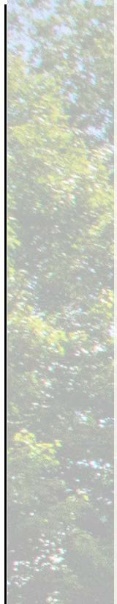 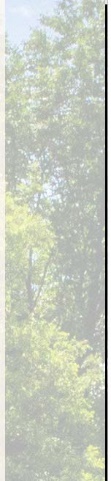 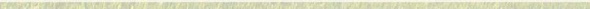 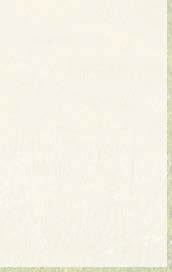 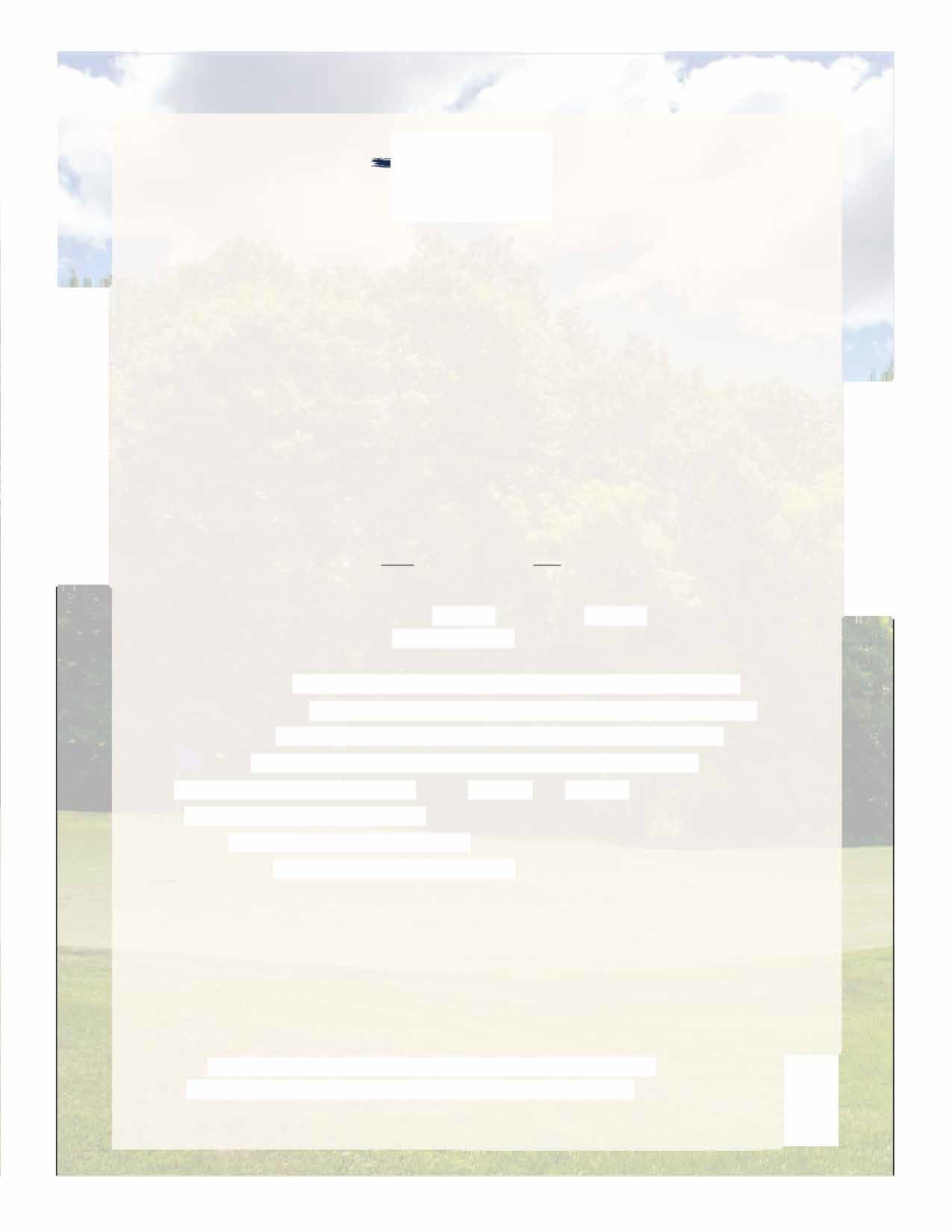 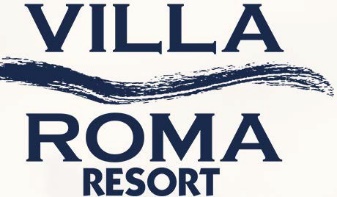 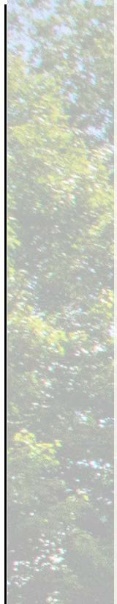 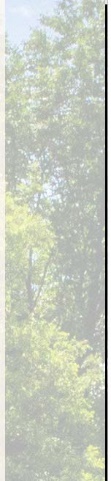 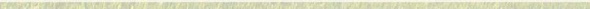 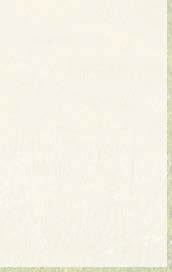 7 Day Advance Tee TimesComplimentary Club Storage and Locker10% Off in the Grill RoomMember Only Tournaments and USGA Handicap ServicePlease Make Checks Payable to "Villa Roma County Club" Attn: Joan StoddardDriving Range Plans Available in Pro Shop Pro Shop 845-887-5097356 Villa Roma Road Callicoon, NY 12723 Referrals:Name:Membership (per household)DuesCartSingle Member$900$700Second Member$500$400Each Additional MemberTotal Collected for Membership$400 X$$400 XName of First Member:Name of Second Member:Additional Members:Mailing Address:City:State:Zip:Email:Home Phone:Cell Phone Provider: